КУБАНЬ – КРАЙ СИЛЬНЫХ, УМНЫХ, ТРЕЗВЫХ!Уважаемые жители Апшеронского района!Приглашаем Вас принять участие в культурно-массовых мероприятиях.Не оставайтесь равнодушными к проблеме наркомании!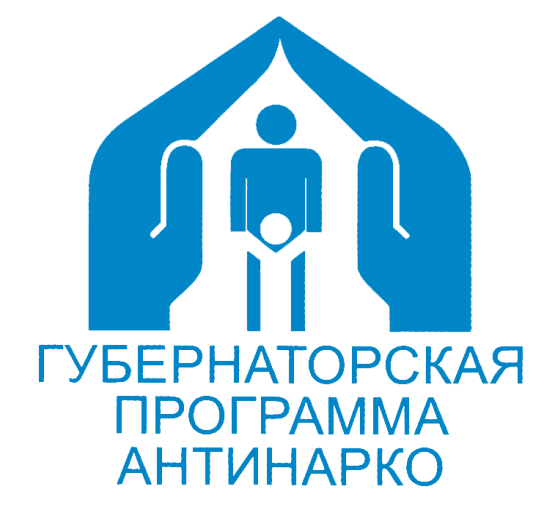 В учреждениях молодежной политикиВ учреждениях образованияВ учреждениях культурыВ учреждениях физкультуры и спорта№п/пНазвание мероприятияМесто проведения(поселение, улица, номер строения, учреждения)Время проведения1.Кинолекторий, с просмотром художественного фильма  режиссера протоиерея Александра Новопашина: «Меня это не касается»пгт. Нефтегорскул. Советская 72СКО «ДК»06.04.2017 года12.00 2.Молодежная антинаркотическая  акция «Будь с нами!» г. Апшеронск, ул. Ленина 22 сквер 60-летия Победы21.04.2017 года15.00 №п/пНазвание мероприятияМесто проведения(поселение, улица, номер строения, учреждения)Время проведения1.Танцевальный марафон «В ритме новой весны»МБУДО ЦДТна базе МБОУСОШ№ 2 г. Апшеронскул. Ленина, 7414.04.2017года12.002.Кросс «За здоровый образ жизни!» с участием  Фатеева Е.В. (чемп.России по велоспорту)МАОУЛ № 1 г. Апшеронскул.Ленина, 4707.04.2017года08.00-12.00;13.00-16.003.Спортивный праздник, посвящённый Всемирному дню здоровья «Хотим, чтобы стало модным – Здоровым быть и свободным!»МБОУСОШ  № 2г. Апшеронскул. Ленина, 7407.04.2017года12-004.Просмотр видеофильма о вреде курения и употребления алкоголя, ПАВМБОУСОШ № 3, г. Апшеронскул. Партизанская, 7518.04.2017года10-005.«Здоровое поколение 21 века» конкурсно-игровая программаМБОУСОШ  № 4, г. Апшеронскул. Пролетарская, 6224.04.2017года12-206.Просмотр видеороликов о профилактике вредных привычекМБОУСОШ № 7г.Хадыженск,ул. Промысловая, 1828.04.2017года13-107.Круглый стол «Здоровое поколение»  просмотр фильмов антинаркотической направленностиМБОУООШ № 9ст. Нефтяная ул. Красная 132(кабинет истории)13.04.2017года13.50-14.308.Спортивная эстафета, посвящённая Дню Здоровья (с показом видеороликов о здоровом образе жизни для детей)МБОУСОШ № 10п. Ерик,ул. Школьная, 1807.04.2017года11.30-12.309.Встреча с настоятелем храма Святых Апостолов Петра и Павла п. Новые Поляны священником Александром КарпенкоМБОУСОШ № 11  с. Черниговское ул.Гагарина,1Спортивная площадка07.04.2017 года 11-0010.Просмотр социального ролика «Мы за здоровый образ жизни»,Спортивные эстафеты «Быстрее, выше, сильнее!»МБОУСОШ №13г. Хадыженск,ул.Кирова, 144СК «Нефтяник14.04.2017года12-1011.Флешмоб спортивного танца«Движение – это Жизнь!»МБОУСОШ № 17ст. Тверская,ул. Центральная 11621.04.2017года13-3012.Тематический праздник«Здоровым быть – это прекрасно» для учащихся 1-4 классовМБОУСОШ № 20 пгт. Нефтегорск, ул. Школьная,8 (2 корпус актовый зал)14.04.2017года12-0013.Спортивное мероприятие «Быть сильным, ловкими, смелыми – это современно»МБОУООШ № 23, ст. Кабардинская, пер. Тихий, 307.04.2017года13-00 14.Конкурс кричалок и слоганов «Девиз по жизни-здоровый образ жизни!», посвященный всемирному Дню здоровьяМБОУСОШ № 25ст. Куринская ул. Новицкого, 110.04.2017года12.0015.Соревнования, посвященные «Всероссийскомудню здоровья»МБОУСОШ  № 26 ст. Лесогорская, ул. Школьная, 4407.04.2017года14.0016.Просмотр мультипликационных фильмов о здоровом образе жизниМБОУСОШ № 27, п. Мезмай,ул. Школьная, 2020.04.2017года09.4017.Просмотр видеофильмов «Новое поколение выбирает здоровый образ жизни, спортивное мероприятиеМБОУСОШ № 28пос. Новые Поляныул. Школьная,219.04.2017года13.3018.Просмотр видеофильма «За трезвый образ жизни!»Спортивная программа «Здоровым быть-здорово!»МБОУООШ  № 29 п. Отдалённыйул.Клубная,2514.04.2017года14.0019.Выступление агитбригады «Мы против вредных привычек»МБОУООШ № 37 п. Калинина ул. Школьная, 115.04.2017 года12.00№п/пНазвание мероприятияМесто проведения(поселение, улица, номер строения, учреждения)Время проведения1.«О спорте», просмотр социального ролика (о вреде наркомании для здоровья человека) с учащимися 6-7 классов хореографического отделения  МБУДО детская школа искусств г.Хадыженскул.Кирова,18303.04.2017 года18-00   2. «Уберечь от беды»,  показ социального роликаМБУДО детская школа искусств г.Апшеронскул.Красноармейская, 63-А    04.04.2017 года14-00 3.«Мы выбираем здоровье»,  районная акция, посвященная Всемирному дню здоровья, показ социального роликаМАУ «Районный Дом культуры»  г.Апшеронскул.Ленина, 2807.04.2017 года13-304.«Мы за активную жизнь», тематическая программа, показ социального ролика«О спорте»МБУДО детская художественная школа  г.Хадыженскул.Первомайская,13408.04.2017 года09-005. «Территория безопасности», показ социального роликаМБУДО детская художественная школа  г.Апшеронскул.Ленина,5311.04.2017 года16-506.«Знаменитости против наркотиков»,диалог-размышление, показ социального роликаГКУ социального обслуживания Краснодарского края (Апшеронский социально-реабилитационный центр для несовершеннолетних)г.Апшеронск,  ул.Комсомольская, 15412.04.2017 года15-007.«Посеешь привычку — пожнешь характер», просмотр социального ролика с учащимися средних классов хореографического отделения МБУДО детская школа искусств г.Хадыженскул.Кирова,18312.04.2017 года17-008.«Самообман», показ социального фильма антинаркотической направленности МБУДО детская художественная школа  г.Апшеронскул.Ленина,5325.04.2017 года11-10 №п/пНазвание мероприятияМесто проведения(поселение, улица, номер строения, учреждения)Время проведения1.Открытое первенство МО Апшеронского района по каратэ, посвященный памяти воинам – афганцам г.Апшеронск, ул. Королева, 128, с/з ДЮСШ «Олимп»23.04.2017года09-30 